Quickbill Statement OptionsYou edit your statement options by going first to the Office Manager.  Click on “Reports” then “Billing”.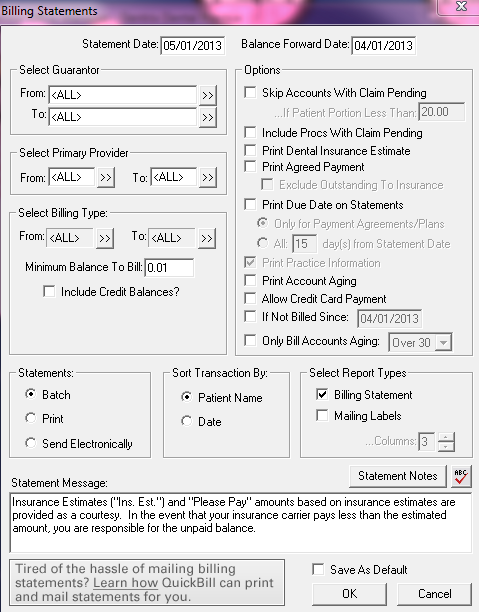 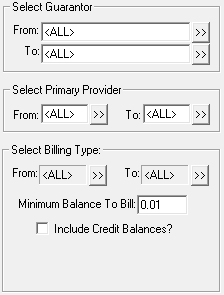 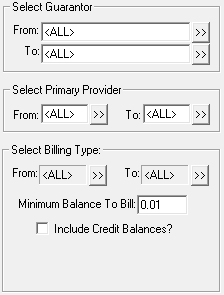 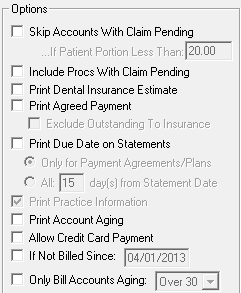 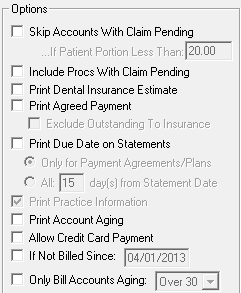 **You can click the option to “Save As Default” to save these settings so that you don’t have to select them everytime you run statements.